Об утверждении Перечня мест в границах Бойкопонурского сельского поселения Калининского района, на которые запрещается возвращать животных без владельцев, и лиц, уполномоченных на принятие решений о возврате животных без владельцев на прежние места их обитанияВ соответствии с частью 6.1 статьи 18 Федерального закона от 27 декабря 2018 года № 498-ФЗ "Об ответственном обращении с животными и о внесении изменений в отдельные законодательные акты Российской Федерации", статьей 14 Федерального закона от 6 октября 2003 года N 131-ФЗ "Об общих принципах организации местного самоуправления в Российской Федерации", Уставом Бойкопонурского сельского поселения Калининского района п о с т а н о в л я ю:1. Утвердить Перечень мест, на которые запрещается возвращать животных без владельцев (приложение 1).2. Утвердить Перечень лиц, уполномоченных на принятие решений о возврате животных без владельцев на прежние места их обитания (приложение 2).2. Общему отделу администрации Бойкопонурского сельского поселения Калининского района (Каспарайтис З.А.) официально обнародовать настоящее постановление в установленном порядке и разместить на официальном сайте администрации Бойкопонурского сельского поселения Калининского района в сети Интернет".4. Контроль за выполнением настоящего постановления оставляю за собой.5. Постановление вступает в силу со дня его официального обнародования.Глава Бойкопонурского сельского поселенияКалининского района                                                                       Ю.Я.ЧернявскийПриложение 1УТВЕРЖДЕНпостановлением администрации Бойкопонурского сельского поселения Калининского районаот 06.12.2022 г. № 142 Перечень
мест, на которые запрещается возвращать
животных без владельцев– территории общего пользования (в том числе площади, улицы, проезды, парки и другие территории, которыми беспрепятственно пользуется неограниченный круг лиц);– территории, прилегающие к многоквартирным домам;– детские игровые и детские спортивные площадки;– спортивные площадки для занятий активными видами спорта, площадки, предназначенные для спортивных игр на открытом воздухе;– кладбища и мемориальные зоны;– площадки для проведения массовых мероприятий;– территории детских, образовательных и лечебных учреждений;– территории, прилегающие к объектам культуры;– территории, прилегающие к организациям общественного питания, магазинам.Глава Бойкопонурского сельского поселенияКалининского района                                                                       Ю.Я.ЧернявскийПриложение 2УТВЕРЖДЕНпостановлением администрации Бойкопонурского сельского поселения Калининского районаот 06.12.2022 г. № 142Переченьлиц, уполномоченных на принятие решений о возврате животныхбез владельцев на прежние места их обитания– глава Бойкопонурского сельского поселения Калининского района;– заместитель главы Бойкопонурского сельского поселения Калининского района.Глава Бойкопонурского сельского поселенияКалининского района                                                                       Ю.Я.Чернявский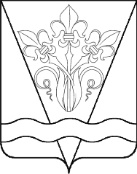 АДМИНИСТРАЦИЯ БОЙКОПОНУРСКОГО СЕЛЬСКОГО ПОСЕЛЕНИЯ КАЛИНИНСКОГО РАЙОНААДМИНИСТРАЦИЯ БОЙКОПОНУРСКОГО СЕЛЬСКОГО ПОСЕЛЕНИЯ КАЛИНИНСКОГО РАЙОНААДМИНИСТРАЦИЯ БОЙКОПОНУРСКОГО СЕЛЬСКОГО ПОСЕЛЕНИЯ КАЛИНИНСКОГО РАЙОНААДМИНИСТРАЦИЯ БОЙКОПОНУРСКОГО СЕЛЬСКОГО ПОСЕЛЕНИЯ КАЛИНИНСКОГО РАЙОНААДМИНИСТРАЦИЯ БОЙКОПОНУРСКОГО СЕЛЬСКОГО ПОСЕЛЕНИЯ КАЛИНИНСКОГО РАЙОНААДМИНИСТРАЦИЯ БОЙКОПОНУРСКОГО СЕЛЬСКОГО ПОСЕЛЕНИЯ КАЛИНИНСКОГО РАЙОНААДМИНИСТРАЦИЯ БОЙКОПОНУРСКОГО СЕЛЬСКОГО ПОСЕЛЕНИЯ КАЛИНИНСКОГО РАЙОНАПОСТАНОВЛЕНИЕПОСТАНОВЛЕНИЕПОСТАНОВЛЕНИЕПОСТАНОВЛЕНИЕПОСТАНОВЛЕНИЕПОСТАНОВЛЕНИЕПОСТАНОВЛЕНИЕПОСТАНОВЛЕНИЕот06.12.2022№142хутор Бойкопонурахутор Бойкопонурахутор Бойкопонурахутор Бойкопонурахутор Бойкопонурахутор Бойкопонурахутор Бойкопонурахутор Бойкопонура